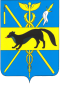 СОВЕТ НАРОДНЫХ ДЕПУТАТОВБОГУЧАРСКОГО МУНИЦИПАЛЬНОГО РАЙОНА ВОРОНЕЖСКОЙ ОБЛАСТИРЕШЕНИЕот «29» 09.2022 года  № 7                 г. БогучарОб избрании заместителяпредседателя Совета народных депутатов Богучарского муниципального районаВоронежской области восьмого созыва В соответствии с Федеральным законом от 06.10.2003 № 131 – ФЗ «Об общих принципах организации местного самоуправления в Российской Федерации», со статьей 30 Устава Богучарского муниципального района, Совет народных депутатов Богучарского муниципального района р е ш и л:1. Избрать заместителем председателя Совета народных депутатов Богучарского муниципального района Воронежской области депутата Совета народных депутатов Богучарского муниципального района от Богучарского местного отделения Воронежского регионального отделения Всероссийской политической партии «ЕДИНАЯ РОССИЯ», директора муниципального казенного общеобразовательного учреждения  Муниципальный учебно – производственный комбинат № 1 Костенко Ивана Михайловича.2. Опубликовать данное решение в районной газете «Сельская новь».3. Настоящее решение вступает в силу с момента его принятия.Председатель Совета народных депутатовБогучарского муниципального районаВоронежской области восьмого созыва                             Ю.В.ДорохинаГлава Богучарскогомуниципального района                                                          В.В.Кузнецов